CƠ CẤU TỔ CHỨC PHÒNG HÀNH CHÍNH TỔNG HỢP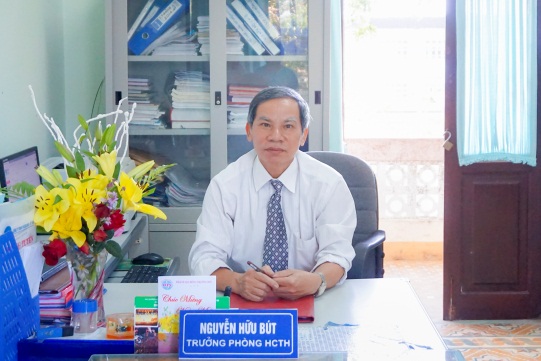 Trưởng phòngCN. Nguyễn Hữu BútĐiện thoại:      0905792815    Email: but_nh@qtttc.edu.vn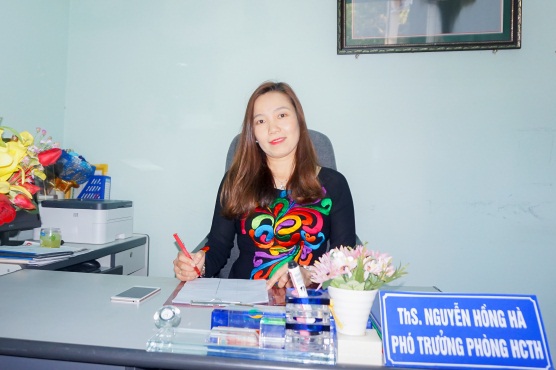 Phó Trưởng phòngThS. Nguyễn Hồng HàĐiện thoại:      0912726456    Email:  ha_nh@qtttc.edu.vnTổ trưởngTổ Quản trị - KTXKiêm Lái xeCN. Nguyễn Minh TuấnĐiện thoại:      0914166567Email: tuan_nm@qtttc.edu.vnCV Tổng hợpCN. Lê Thị Hiền HòaĐiện thoại: 0944036357      Email: hoa_lt@qtttc.edu.vnVăn thư CN. Nguyễn Thị Thanh PhúcĐiện thoại:   0942584696   Email: phuc_nt@qtttc.edu.vnKT điện, nướcNguyễn Hòa NinhĐiện thoại:    0916260111  Email: ninh_nh@qtttc.edu.vnKT điện, nước,  quản lý KTXCN. Nguyễn Văn ThạchĐiện thoại: 0914045878     Email: thach_nv@qtttc.edu.vnQuản lý KTXCN. Văn Thị LanĐiện thoại:  01275014254    Email: lan_vt@qtttc.edu.vnQuản lý KTXĐặng Anh TuấnĐiện thoại:      0935314555Email: tuan_da@qtttc.edu.vnY tếY sĩ. Nguyễn Văn ĐứcĐiện thoại:  0905330616   Email: duc_nv@qtttc.edu.vnLễ tân, tạp vụ, VSMT Cao Thị LanĐiện thoại:  0976557488    Email: Lễ tân, tạp vụ, VSMTNgô Thị LiênĐiện thoại:  0948161605    Email: Lễ tân, tạp vụ, VSMTLễ tân, tạp vụ, VSMTHồ Thị Kim LanĐiện thoại: 0948161605     Email: Tổ Bảo vệNguyễn Đức Bắc – Tổ trưởngĐiện thoại:  01634857098    Email: Tổ Bảo vệLê Phước TrìnhĐiện thoại:   0977506493   Email: Tổ Bảo vệNguyễn Văn ThứcĐiện thoại:      Email: Tổ Bảo vệ